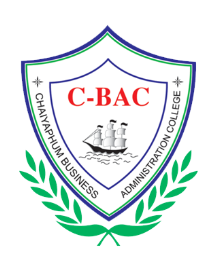 เรื่อง          	........................................................................................ .ชื่อผู้วิจัย    	...........................................................................................สอนวิชา   	........................... รหัสวิชา ........................  ภาคเรียนที่ ................ ปีการศึกษา  ..................ความเป็นมาและความสำคัญของปัญหา	.....................................................................................................................................................................................................................................................................................................................................................................วัตถุประสงค์การวิจัย	.....................................................................................................................................................................................................................................................................................................................................................................สมมติฐานการวิจัย (ถ้ามี)		.....................................................................................................................................................................................................................................................................................................................................................................ขอบเขตของการวิจัย	.....................................................................................................................................................................................................................................................................................................................................................................ระยะเวลาในการดำเนินการวิจัย		.....................................................................................................................................................................................................................................................................................................................................................................วิธีดำเนินการศึกษา	ประชากร/กลุ่มตัวอย่าง …………………………………..........................………………………………………………………….	เครื่องมือที่ใช้ในการวิจัย/นวัตกรรม ………………....................………………………………………………………………..	การเก็บรวบรวมข้อมูล …………………………………….......................………………………………………………………….	การวิเคราะห์ข้อมูล/สถิติที่ใช้ในการวิจัย ……………....................…………………………………………………………….สรุปผลการวิจัย		.....................................................................................................................................................................................................................................................................................................................................................................ข้อเสนอแนะ	.....................................................................................................................................................................................................................................................................................................................................................................